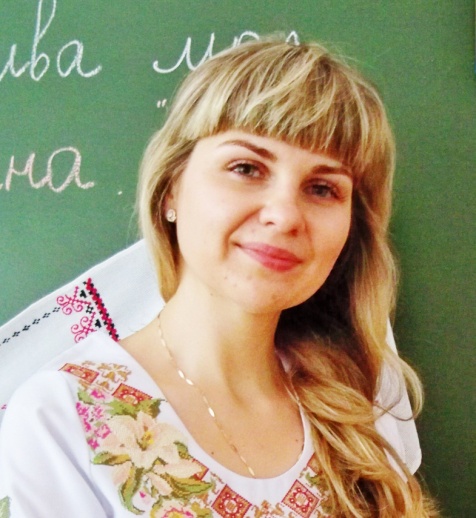 Голосіївський районПавловська Софія МихайлівнаЛіцей № 227імені М.М. Громова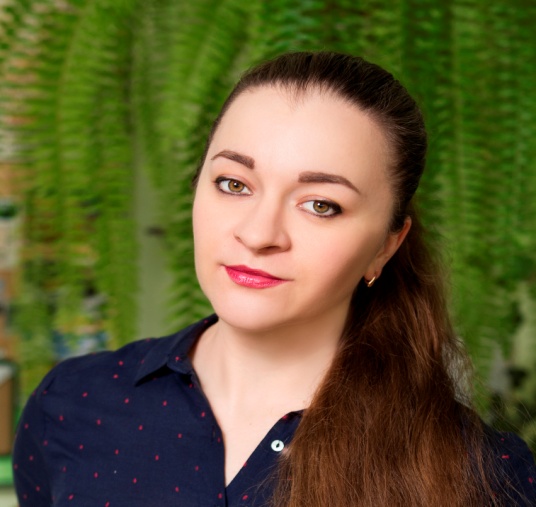 Дарницький районБичко Діана ІванівнаСпеціалізована школа I-III ступенів 
з поглибленим вивченням іноземних мов № 329 «Логос»  ім. Г.Гонгадзе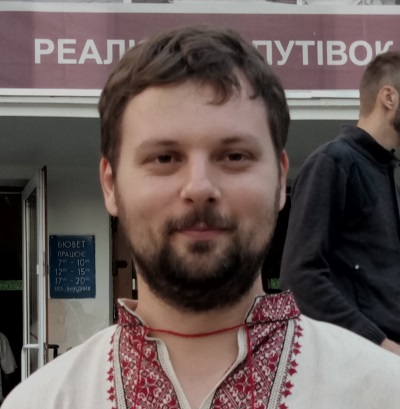 Деснянський районАксененко Іван ІгоровичШкола І-ІІІ ступенів № 190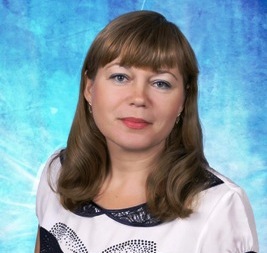 Дніпровскький районГоменюк Лариса МиколаївнаТехнічний ліцей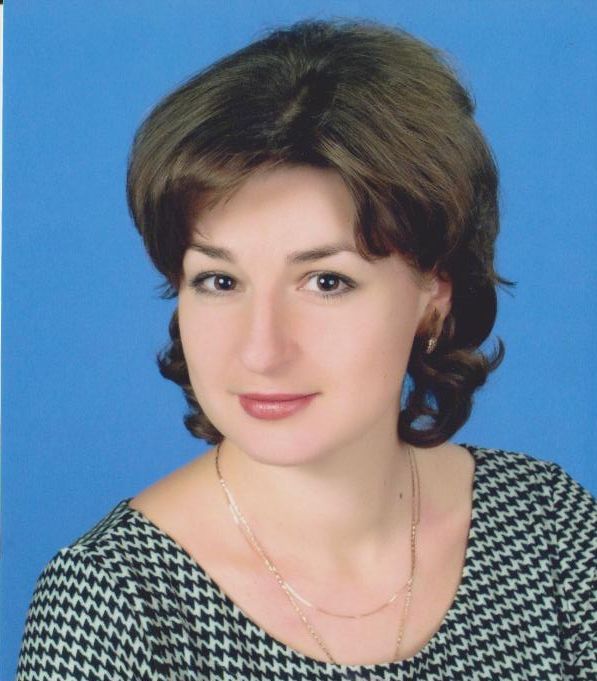 Оболонський районКозярук Олени ІванівнаШкола І-ІІІ ступенів № 8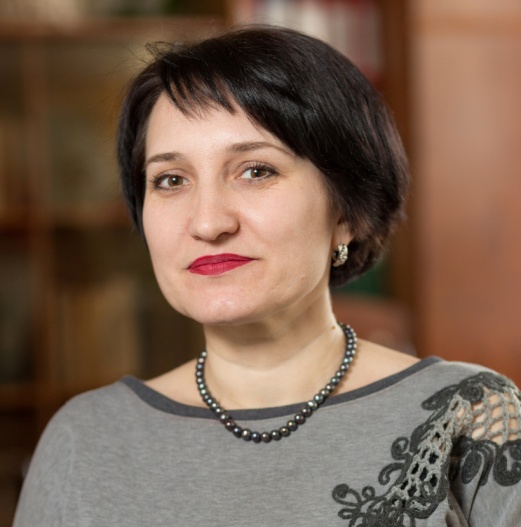 Печерський районШеремет Тетяна ГригорівнаУкраїнський гуманітарний ліцей КНУ імені Тараса Шевченка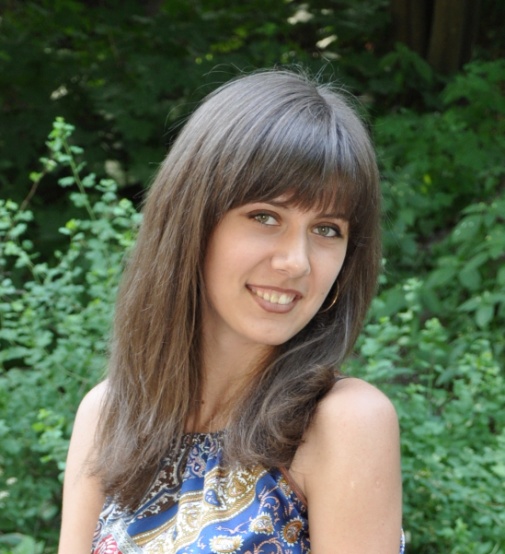 Подільський районСвятненко Ірина ВолодимирівнаРомано-германська гімназія №123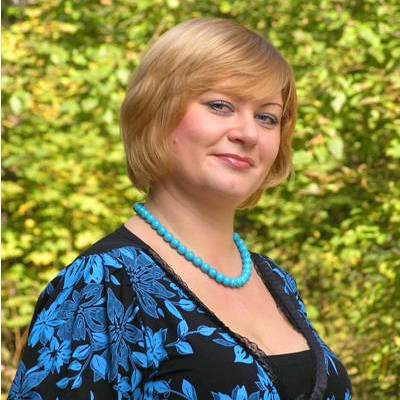 Святошинський районКамбур Людмила ВолодимирівнаСередня загальноосвітня школа № 162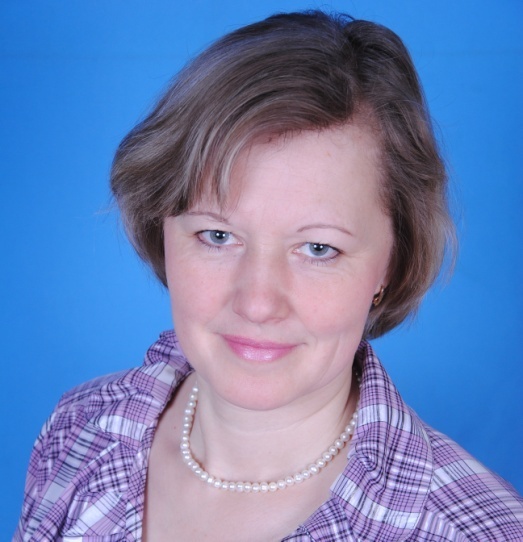 Солом’янський районДзюбак Алла ВолодимирівнаСередня загальноосвітня школа № 279 ім. П. Григоренка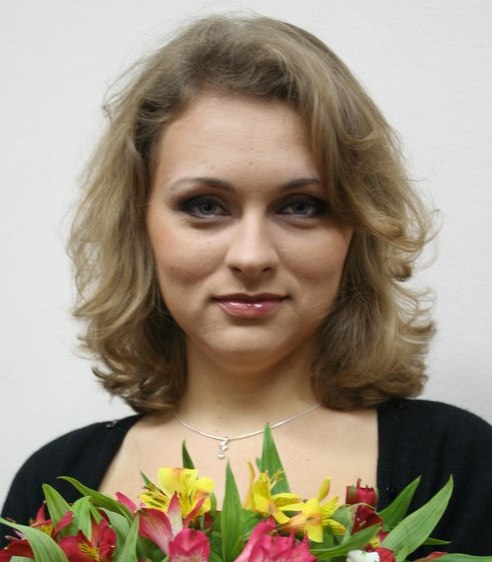 Шевченківський районЛось Тетяна МиколаївнаСпеціалізована школа І-ІІІ ступенів № 49 з поглибленим вивченням французької мови